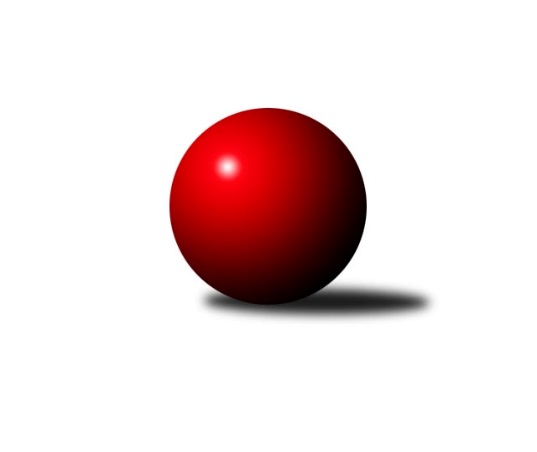 Č.7Ročník 2009/2010	26.5.2024 3. KLM C  2009/2010Statistika 7. kolaTabulka družstev:		družstvo	záp	výh	rem	proh	skore	sety	průměr	body	plné	dorážka	chyby	1.	TJ Rostex Vyškov ˝A˝	22	16	2	4	117.0 : 59.0 	(298.5 : 229.5)	3239	34	2176	1063	23	2.	HKK Olomouc ˝A˝	22	15	1	6	111.0 : 65.0 	(291.5 : 236.5)	3244	31	2155	1089	23.5	3.	TJ Spartak Přerov ˝B˝	22	14	0	8	96.5 : 79.5 	(273.5 : 254.5)	3183	28	2154	1029	28.1	4.	TJ Horní Benešov ˝A˝	22	12	2	8	94.0 : 82.0 	(272.0 : 256.0)	3181	26	2143	1038	26.2	5.	TJ  Prostějov ˝A˝	22	11	1	10	89.5 : 86.5 	(268.0 : 260.0)	3157	23	2139	1018	28	6.	KK Zábřeh ˝B˝	22	11	1	10	87.5 : 88.5 	(271.5 : 256.5)	3171	23	2139	1032	26	7.	TJ  Krnov ˝A˝	22	11	0	11	89.5 : 86.5 	(257.0 : 271.0)	3169	22	2133	1036	33.3	8.	TJ Sokol Michálkovice ˝A˝	22	10	2	10	88.0 : 88.0 	(266.0 : 262.0)	3167	22	2141	1027	35.9	9.	SKK Jeseník ˝A˝	22	8	1	13	79.0 : 97.0 	(252.5 : 275.5)	3149	17	2134	1015	30	10.	TJ Opava ˝B˝	22	6	3	13	69.0 : 107.0 	(248.0 : 280.0)	3099	15	2115	984	37.5	11.	TJ Jiskra Rýmařov ˝A˝	22	5	4	13	72.5 : 103.5 	(247.5 : 280.5)	3115	14	2111	1004	34.2	12.	TJ Sokol KARE Luhačovice ˝B˝	22	4	1	17	62.5 : 113.5 	(222.0 : 306.0)	3081	9	2110	971	34.6Tabulka doma:		družstvo	záp	výh	rem	proh	skore	sety	průměr	body	maximum	minimum	1.	TJ Rostex Vyškov ˝A˝	11	9	0	2	59.5 : 28.5 	(139.5 : 124.5)	3314	18	3437	3216	2.	TJ  Krnov ˝A˝	11	8	0	3	53.5 : 34.5 	(133.0 : 131.0)	3157	16	3231	3059	3.	TJ Spartak Přerov ˝B˝	11	8	0	3	52.0 : 36.0 	(141.0 : 123.0)	3261	16	3352	3143	4.	TJ Sokol Michálkovice ˝A˝	11	7	1	3	54.0 : 34.0 	(146.5 : 117.5)	3049	15	3130	2959	5.	HKK Olomouc ˝A˝	11	7	1	3	51.0 : 37.0 	(137.5 : 126.5)	3268	15	3359	3156	6.	TJ  Prostějov ˝A˝	11	7	1	3	48.5 : 39.5 	(144.0 : 120.0)	3082	15	3173	2997	7.	TJ Horní Benešov ˝A˝	11	5	1	5	44.5 : 43.5 	(132.5 : 131.5)	3189	11	3289	3065	8.	TJ Jiskra Rýmařov ˝A˝	11	4	3	4	43.0 : 45.0 	(134.0 : 130.0)	3229	11	3325	3129	9.	KK Zábřeh ˝B˝	11	5	1	5	42.5 : 45.5 	(134.0 : 130.0)	3202	11	3356	3035	10.	TJ Opava ˝B˝	11	5	1	5	40.0 : 48.0 	(124.5 : 139.5)	3022	11	3131	2927	11.	SKK Jeseník ˝A˝	11	5	0	6	40.0 : 48.0 	(130.0 : 134.0)	3055	10	3113	2958	12.	TJ Sokol KARE Luhačovice ˝B˝	11	3	0	8	36.5 : 51.5 	(114.5 : 149.5)	3273	6	3388	3193Tabulka venku:		družstvo	záp	výh	rem	proh	skore	sety	průměr	body	maximum	minimum	1.	HKK Olomouc ˝A˝	11	8	0	3	60.0 : 28.0 	(154.0 : 110.0)	3242	16	3343	3102	2.	TJ Rostex Vyškov ˝A˝	11	7	2	2	57.5 : 30.5 	(159.0 : 105.0)	3232	16	3352	3017	3.	TJ Horní Benešov ˝A˝	11	7	1	3	49.5 : 38.5 	(139.5 : 124.5)	3180	15	3353	2893	4.	KK Zábřeh ˝B˝	11	6	0	5	45.0 : 43.0 	(137.5 : 126.5)	3168	12	3364	2992	5.	TJ Spartak Přerov ˝B˝	11	6	0	5	44.5 : 43.5 	(132.5 : 131.5)	3176	12	3352	3030	6.	TJ  Prostějov ˝A˝	11	4	0	7	41.0 : 47.0 	(124.0 : 140.0)	3164	8	3291	3036	7.	SKK Jeseník ˝A˝	11	3	1	7	39.0 : 49.0 	(122.5 : 141.5)	3158	7	3294	2971	8.	TJ Sokol Michálkovice ˝A˝	11	3	1	7	34.0 : 54.0 	(119.5 : 144.5)	3178	7	3279	2986	9.	TJ  Krnov ˝A˝	11	3	0	8	36.0 : 52.0 	(124.0 : 140.0)	3170	6	3368	2984	10.	TJ Opava ˝B˝	11	1	2	8	29.0 : 59.0 	(123.5 : 140.5)	3106	4	3268	2905	11.	TJ Jiskra Rýmařov ˝A˝	11	1	1	9	29.5 : 58.5 	(113.5 : 150.5)	3104	3	3290	2872	12.	TJ Sokol KARE Luhačovice ˝B˝	11	1	1	9	26.0 : 62.0 	(107.5 : 156.5)	3064	3	3302	2867Tabulka podzimní části:		družstvo	záp	výh	rem	proh	skore	sety	průměr	body	doma	venku	1.	TJ Rostex Vyškov ˝A˝	11	9	0	2	62.5 : 25.5 	(154.5 : 109.5)	3247	18 	5 	0 	1 	4 	0 	1	2.	TJ Horní Benešov ˝A˝	11	8	1	2	55.0 : 33.0 	(149.0 : 115.0)	3187	17 	4 	0 	2 	4 	1 	0	3.	HKK Olomouc ˝A˝	11	8	0	3	57.0 : 31.0 	(147.5 : 116.5)	3248	16 	4 	0 	1 	4 	0 	2	4.	KK Zábřeh ˝B˝	11	7	0	4	51.5 : 36.5 	(144.0 : 120.0)	3208	14 	4 	0 	1 	3 	0 	3	5.	TJ  Prostějov ˝A˝	11	7	0	4	48.5 : 39.5 	(134.0 : 130.0)	3154	14 	4 	0 	2 	3 	0 	2	6.	TJ Spartak Přerov ˝B˝	11	7	0	4	46.0 : 42.0 	(128.0 : 136.0)	3190	14 	4 	0 	2 	3 	0 	2	7.	TJ Sokol Michálkovice ˝A˝	11	4	1	6	41.0 : 47.0 	(133.5 : 130.5)	3125	9 	3 	1 	1 	1 	0 	5	8.	TJ Opava ˝B˝	11	3	2	6	37.0 : 51.0 	(121.0 : 143.0)	3113	8 	2 	1 	2 	1 	1 	4	9.	TJ  Krnov ˝A˝	11	4	0	7	36.0 : 52.0 	(121.5 : 142.5)	3144	8 	3 	0 	2 	1 	0 	5	10.	TJ Jiskra Rýmařov ˝A˝	11	2	2	7	34.5 : 53.5 	(127.0 : 137.0)	3117	6 	1 	1 	4 	1 	1 	3	11.	SKK Jeseník ˝A˝	11	2	0	9	30.0 : 58.0 	(116.0 : 148.0)	3131	4 	2 	0 	4 	0 	0 	5	12.	TJ Sokol KARE Luhačovice ˝B˝	11	2	0	9	29.0 : 59.0 	(108.0 : 156.0)	3061	4 	2 	0 	3 	0 	0 	6Tabulka jarní části:		družstvo	záp	výh	rem	proh	skore	sety	průměr	body	doma	venku	1.	TJ Rostex Vyškov ˝A˝	11	7	2	2	54.5 : 33.5 	(144.0 : 120.0)	3242	16 	4 	0 	1 	3 	2 	1 	2.	HKK Olomouc ˝A˝	11	7	1	3	54.0 : 34.0 	(144.0 : 120.0)	3242	15 	3 	1 	2 	4 	0 	1 	3.	TJ  Krnov ˝A˝	11	7	0	4	53.5 : 34.5 	(135.5 : 128.5)	3196	14 	5 	0 	1 	2 	0 	3 	4.	TJ Spartak Přerov ˝B˝	11	7	0	4	50.5 : 37.5 	(145.5 : 118.5)	3189	14 	4 	0 	1 	3 	0 	3 	5.	SKK Jeseník ˝A˝	11	6	1	4	49.0 : 39.0 	(136.5 : 127.5)	3152	13 	3 	0 	2 	3 	1 	2 	6.	TJ Sokol Michálkovice ˝A˝	11	6	1	4	47.0 : 41.0 	(132.5 : 131.5)	3197	13 	4 	0 	2 	2 	1 	2 	7.	TJ  Prostějov ˝A˝	11	4	1	6	41.0 : 47.0 	(134.0 : 130.0)	3150	9 	3 	1 	1 	1 	0 	5 	8.	TJ Horní Benešov ˝A˝	11	4	1	6	39.0 : 49.0 	(123.0 : 141.0)	3176	9 	1 	1 	3 	3 	0 	3 	9.	KK Zábřeh ˝B˝	11	4	1	6	36.0 : 52.0 	(127.5 : 136.5)	3134	9 	1 	1 	4 	3 	0 	2 	10.	TJ Jiskra Rýmařov ˝A˝	11	3	2	6	38.0 : 50.0 	(120.5 : 143.5)	3130	8 	3 	2 	0 	0 	0 	6 	11.	TJ Opava ˝B˝	11	3	1	7	32.0 : 56.0 	(127.0 : 137.0)	3070	7 	3 	0 	3 	0 	1 	4 	12.	TJ Sokol KARE Luhačovice ˝B˝	11	2	1	8	33.5 : 54.5 	(114.0 : 150.0)	3137	5 	1 	0 	5 	1 	1 	3 Zisk bodů pro družstvo:		jméno hráče	družstvo	body	zápasy	v %	dílčí body	sety	v %	1.	Radek Havran 	HKK Olomouc ˝A˝ 	7	/	7	(100%)	24	/	28	(86%)	2.	Jan Tögel 	HKK Olomouc ˝A˝ 	7	/	7	(100%)	17.5	/	28	(63%)	3.	Milan Šula 	KK Zábřeh ˝B˝ 	6	/	7	(86%)	19	/	28	(68%)	4.	Eduard Varga 	TJ Rostex Vyškov ˝A˝ 	6	/	7	(86%)	17	/	28	(61%)	5.	Pavel Kovalčík 	TJ Opava ˝B˝ 	6	/	7	(86%)	17	/	28	(61%)	6.	Martin Adámek 	TJ  Prostějov ˝A˝ 	5.5	/	7	(79%)	17	/	28	(61%)	7.	Jiří Jedlička 	TJ  Krnov ˝A˝ 	5	/	6	(83%)	17	/	24	(71%)	8.	Milan Kanda 	TJ Spartak Přerov ˝B˝ 	5	/	6	(83%)	13	/	24	(54%)	9.	Martin Bieberle 	KK Zábřeh ˝B˝ 	5	/	7	(71%)	19	/	28	(68%)	10.	Petr Řepecký 	TJ Sokol Michálkovice ˝A˝ 	5	/	7	(71%)	18.5	/	28	(66%)	11.	Petr Pevný 	TJ Rostex Vyškov ˝A˝ 	5	/	7	(71%)	18.5	/	28	(66%)	12.	Jiří Němec 	HKK Olomouc ˝A˝ 	5	/	7	(71%)	18	/	28	(64%)	13.	Kamil Kovařík 	TJ Horní Benešov ˝A˝ 	5	/	7	(71%)	17.5	/	28	(63%)	14.	Vlastimil Skopalík 	TJ Horní Benešov ˝A˝ 	5	/	7	(71%)	17	/	28	(61%)	15.	Aleš Staněk 	TJ Rostex Vyškov ˝A˝ 	5	/	7	(71%)	16.5	/	28	(59%)	16.	Bohuslav Čuba 	TJ Horní Benešov ˝A˝ 	5	/	7	(71%)	16	/	28	(57%)	17.	Roman Rolenc 	TJ  Prostějov ˝A˝ 	5	/	7	(71%)	15.5	/	28	(55%)	18.	Tomáš Sádecký 	KK Zábřeh ˝B˝ 	4.5	/	6	(75%)	13	/	24	(54%)	19.	Kamil Bednář 	TJ Rostex Vyškov ˝A˝ 	4	/	6	(67%)	15	/	24	(63%)	20.	David Hampl 	TJ Jiskra Rýmařov ˝A˝ 	4	/	6	(67%)	12.5	/	24	(52%)	21.	Kamil Kubeša 	TJ Horní Benešov ˝A˝ 	4	/	7	(57%)	18	/	28	(64%)	22.	Přemysl Žáček 	TJ  Krnov ˝A˝ 	4	/	7	(57%)	17.5	/	28	(63%)	23.	Miroslav Znojil 	TJ  Prostějov ˝A˝ 	4	/	7	(57%)	16	/	28	(57%)	24.	Jiří Martinů 	TJ Sokol KARE Luhačovice ˝B˝ 	4	/	7	(57%)	16	/	28	(57%)	25.	Roman Weinlich 	KK Zábřeh ˝B˝ 	4	/	7	(57%)	15	/	28	(54%)	26.	Josef Čapka 	HKK Olomouc ˝A˝ 	4	/	7	(57%)	14.5	/	28	(52%)	27.	Petr Černohous 	TJ  Prostějov ˝A˝ 	4	/	7	(57%)	13	/	28	(46%)	28.	Josef Němec 	TJ Opava ˝B˝ 	4	/	7	(57%)	12	/	28	(43%)	29.	Vlastimil Červenka 	TJ Sokol KARE Luhačovice ˝B˝ 	3	/	3	(100%)	8	/	12	(67%)	30.	Ladislav Janáč 	TJ Jiskra Rýmařov ˝A˝ 	3	/	4	(75%)	8	/	16	(50%)	31.	Bedřich Pluhař 	TJ  Krnov ˝A˝ 	3	/	5	(60%)	13	/	20	(65%)	32.	Vladimír Sedláček 	TJ Spartak Přerov ˝B˝ 	3	/	5	(60%)	9	/	20	(45%)	33.	Marian Hošek 	HKK Olomouc ˝A˝ 	3	/	5	(60%)	8	/	20	(40%)	34.	Miroslav Němec 	TJ Rostex Vyškov ˝A˝ 	3	/	6	(50%)	16.5	/	24	(69%)	35.	Josef Linhart 	TJ Sokol Michálkovice ˝A˝ 	3	/	6	(50%)	14.5	/	24	(60%)	36.	Michal Smejkal 	SKK Jeseník ˝A˝ 	3	/	6	(50%)	14	/	24	(58%)	37.	Rudolf Haim 	TJ Opava ˝B˝ 	3	/	6	(50%)	11.5	/	24	(48%)	38.	Petr Maier 	TJ Spartak Přerov ˝B˝ 	3	/	6	(50%)	10.5	/	24	(44%)	39.	Josef Pilatík 	TJ Jiskra Rýmařov ˝A˝ 	3	/	7	(43%)	17	/	28	(61%)	40.	Václav Hrejzek 	TJ Sokol Michálkovice ˝A˝ 	3	/	7	(43%)	16.5	/	28	(59%)	41.	Svatopluk Kříž 	TJ Opava ˝B˝ 	3	/	7	(43%)	15.5	/	28	(55%)	42.	Jiří Vrba 	SKK Jeseník ˝A˝ 	3	/	7	(43%)	14.5	/	28	(52%)	43.	Marek Hampl 	TJ Jiskra Rýmařov ˝A˝ 	3	/	7	(43%)	13.5	/	28	(48%)	44.	Jiří Trávníček 	TJ Rostex Vyškov ˝A˝ 	3	/	7	(43%)	13	/	28	(46%)	45.	Michal Zych 	TJ Sokol Michálkovice ˝A˝ 	3	/	7	(43%)	13	/	28	(46%)	46.	Václav Smejkal 	SKK Jeseník ˝A˝ 	3	/	7	(43%)	12	/	28	(43%)	47.	Jaroslav Tezzele 	TJ Jiskra Rýmařov ˝A˝ 	3	/	7	(43%)	11.5	/	28	(41%)	48.	Miloslav Slouka 	TJ Jiskra Rýmařov ˝A˝ 	2	/	2	(100%)	7	/	8	(88%)	49.	Pavel Čech 	TJ Sokol Michálkovice ˝A˝ 	2	/	2	(100%)	6	/	8	(75%)	50.	Jiří Kropáč 	HKK Olomouc ˝A˝ 	2	/	2	(100%)	5	/	8	(63%)	51.	Milan Dědáček 	TJ Jiskra Rýmařov ˝A˝ 	2	/	2	(100%)	5	/	8	(63%)	52.	Stanislav Beňa st.	TJ Spartak Přerov ˝B˝ 	2	/	4	(50%)	8.5	/	16	(53%)	53.	Jakub Pleban 	TJ Spartak Přerov ˝B˝ 	2	/	4	(50%)	6	/	16	(38%)	54.	Jan Pernica 	TJ  Prostějov ˝A˝ 	2	/	5	(40%)	11.5	/	20	(58%)	55.	Martin Bilíček 	TJ Horní Benešov ˝A˝ 	2	/	5	(40%)	10.5	/	20	(53%)	56.	Tomáš Rechtoris 	TJ Sokol Michálkovice ˝A˝ 	2	/	5	(40%)	9.5	/	20	(48%)	57.	Petr Kudláček 	TJ Sokol KARE Luhačovice ˝B˝ 	2	/	5	(40%)	9	/	20	(45%)	58.	Josef Jurášek 	TJ Sokol Michálkovice ˝A˝ 	2	/	5	(40%)	9	/	20	(45%)	59.	Marek Veselý 	TJ Jiskra Rýmařov ˝A˝ 	2	/	5	(40%)	9	/	20	(45%)	60.	Zdeněk Malaník 	TJ Sokol KARE Luhačovice ˝B˝ 	2	/	5	(40%)	8	/	20	(40%)	61.	Petr Šulák 	SKK Jeseník ˝A˝ 	2	/	5	(40%)	7.5	/	20	(38%)	62.	Miroslav Plachý 	TJ  Prostějov ˝A˝ 	2	/	6	(33%)	7	/	24	(29%)	63.	Vladimír Mánek 	TJ Spartak Přerov ˝B˝ 	2	/	7	(29%)	12.5	/	28	(45%)	64.	Ladislav Daněk 	TJ Sokol KARE Luhačovice ˝B˝ 	2	/	7	(29%)	12	/	28	(43%)	65.	Václav Eichler 	TJ  Krnov ˝A˝ 	2	/	7	(29%)	11	/	28	(39%)	66.	Jakub Smejkal 	SKK Jeseník ˝A˝ 	2	/	7	(29%)	9	/	28	(32%)	67.	Daniel Dudek 	TJ Sokol Michálkovice ˝A˝ 	1	/	1	(100%)	3	/	4	(75%)	68.	František Vícha 	TJ  Krnov ˝A˝ 	1	/	1	(100%)	2	/	4	(50%)	69.	Pavel Hendrych 	TJ Opava ˝B˝ 	1	/	1	(100%)	2	/	4	(50%)	70.	Martin Marek 	KK Zábřeh ˝B˝ 	1	/	1	(100%)	2	/	4	(50%)	71.	Jiří Divila ml. 	TJ Spartak Přerov ˝B˝ 	1	/	2	(50%)	3	/	8	(38%)	72.	Milan Žáček 	TJ Sokol KARE Luhačovice ˝B˝ 	1	/	3	(33%)	3	/	12	(25%)	73.	Josef Karafiát 	KK Zábřeh ˝B˝ 	1	/	4	(25%)	7	/	16	(44%)	74.	Jiří Konečný 	TJ Sokol KARE Luhačovice ˝B˝ 	1	/	4	(25%)	6.5	/	16	(41%)	75.	Alois Valášek 	TJ Sokol KARE Luhačovice ˝B˝ 	1	/	4	(25%)	6.5	/	16	(41%)	76.	Martin Koraba 	TJ  Krnov ˝A˝ 	1	/	5	(20%)	7	/	20	(35%)	77.	Milan Jahn 	TJ Opava ˝B˝ 	1	/	6	(17%)	10	/	24	(42%)	78.	Aleš Čapka 	HKK Olomouc ˝A˝ 	1	/	6	(17%)	8	/	24	(33%)	79.	Václav Ondruch 	KK Zábřeh ˝B˝ 	1	/	7	(14%)	11.5	/	28	(41%)	80.	Vlastimil Kotrla 	TJ  Krnov ˝A˝ 	1	/	7	(14%)	10.5	/	28	(38%)	81.	Miroslav Petřek ml.	TJ Horní Benešov ˝A˝ 	1	/	7	(14%)	8.5	/	28	(30%)	82.	Petr Schwalbe 	TJ Opava ˝B˝ 	1	/	7	(14%)	7.5	/	28	(27%)	83.	Maciej Basista 	TJ Opava ˝B˝ 	0	/	1	(0%)	2	/	4	(50%)	84.	Zdeněk Černý 	TJ Horní Benešov ˝A˝ 	0	/	1	(0%)	2	/	4	(50%)	85.	Zdeněk Machala 	TJ Rostex Vyškov ˝A˝ 	0	/	1	(0%)	2	/	4	(50%)	86.	Petr Vaněk 	TJ  Krnov ˝A˝ 	0	/	1	(0%)	1	/	4	(25%)	87.	Petr Jurášek 	TJ Sokol Michálkovice ˝A˝ 	0	/	1	(0%)	0	/	4	(0%)	88.	Petr  Šulák ml. 	SKK Jeseník ˝A˝ 	0	/	1	(0%)	0	/	4	(0%)	89.	Jiří Divila st. 	TJ Spartak Přerov ˝B˝ 	0	/	2	(0%)	4	/	8	(50%)	90.	Rostislav  Cundrla 	SKK Jeseník ˝A˝ 	0	/	2	(0%)	3	/	8	(38%)	91.	Vojtěch Venclík 	TJ Spartak Přerov ˝B˝ 	0	/	2	(0%)	3	/	8	(38%)	92.	Michal Weinlich 	KK Zábřeh ˝B˝ 	0	/	2	(0%)	2.5	/	8	(31%)	93.	Štěpán Charník 	TJ Jiskra Rýmařov ˝A˝ 	0	/	2	(0%)	1	/	8	(13%)	94.	Josef Jurda 	TJ  Prostějov ˝A˝ 	0	/	3	(0%)	4	/	12	(33%)	95.	Jiří Fárek 	SKK Jeseník ˝A˝ 	0	/	3	(0%)	3.5	/	12	(29%)	96.	Zdeněk Janoud 	SKK Jeseník ˝A˝ 	0	/	3	(0%)	1.5	/	12	(13%)Průměry na kuželnách:		kuželna	průměr	plné	dorážka	chyby	výkon na hráče	1.	TJ Sokol Luhačovice, 1-4	3289	2214	1075	31.0	(548.2)	2.	KK Vyškov, 1-4	3283	2196	1087	27.0	(547.3)	3.	KK Zábřeh, 1-4	3267	2176	1090	26.2	(544.5)	4.	 Horní Benešov, 1-4	3201	2155	1046	26.9	(533.6)	5.	TJ Spartak Přerov, 1-6	3198	2151	1047	27.8	(533.1)	6.	KK Jiskra Rýmařov, 1-4	3178	2169	1009	33.8	(529.8)	7.	HKK Olomouc, 1-8	3166	2121	1045	34.7	(527.8)	8.	SKK Jeseník, 1-4	3121	2106	1014	28.4	(520.2)	9.	TJ Krnov, 1-2	3110	2110	1000	36.3	(518.4)	10.	TJ  Prostějov, 1-4	3060	2070	990	31.5	(510.1)	11.	TJ Opava, 1-4	3051	2109	941	40.2	(508.6)	12.	TJ Michalkovice, 1-2	3019	2070	949	44.5	(503.3)Nejlepší výkony na kuželnách:TJ Sokol Luhačovice, 1-4TJ Sokol KARE Luhačovice ˝B˝	3388	7. kolo	Josef Pilatík 	TJ Jiskra Rýmařov ˝A˝	619	2. koloKK Zábřeh ˝B˝	3308	7. kolo	Jiří Martinů 	TJ Sokol KARE Luhačovice ˝B˝	590	5. koloTJ Sokol KARE Luhačovice ˝B˝	3301	2. kolo	Milan Šula 	KK Zábřeh ˝B˝	587	7. koloTJ Opava ˝B˝	3268	5. kolo	Petr Kudláček 	TJ Sokol KARE Luhačovice ˝B˝	587	7. koloTJ Sokol KARE Luhačovice ˝B˝	3237	5. kolo	Alois Valášek 	TJ Sokol KARE Luhačovice ˝B˝	581	7. koloTJ Jiskra Rýmařov ˝A˝	3233	2. kolo	Josef Karafiát 	KK Zábřeh ˝B˝	577	7. kolo		. kolo	Ladislav Daněk 	TJ Sokol KARE Luhačovice ˝B˝	577	2. kolo		. kolo	Ladislav Daněk 	TJ Sokol KARE Luhačovice ˝B˝	571	7. kolo		. kolo	Svatopluk Kříž 	TJ Opava ˝B˝	571	5. kolo		. kolo	Jiří Martinů 	TJ Sokol KARE Luhačovice ˝B˝	570	7. koloKK Vyškov, 1-4TJ Rostex Vyškov ˝A˝	3437	3. kolo	Petr Pevný 	TJ Rostex Vyškov ˝A˝	609	3. koloTJ Horní Benešov ˝A˝	3339	5. kolo	Michal Zych 	TJ Sokol Michálkovice ˝A˝	599	3. koloTJ Rostex Vyškov ˝A˝	3318	5. kolo	Eduard Varga 	TJ Rostex Vyškov ˝A˝	590	7. koloTJ Rostex Vyškov ˝A˝	3304	7. kolo	Vlastimil Skopalík 	TJ Horní Benešov ˝A˝	587	5. koloTJ Rostex Vyškov ˝A˝	3278	1. kolo	Kamil Bednář 	TJ Rostex Vyškov ˝A˝	585	3. koloTJ Sokol Michálkovice ˝A˝	3270	3. kolo	Miroslav Němec 	TJ Rostex Vyškov ˝A˝	585	3. koloSKK Jeseník ˝A˝	3212	7. kolo	Petr Pevný 	TJ Rostex Vyškov ˝A˝	583	5. koloTJ Sokol KARE Luhačovice ˝B˝	3112	1. kolo	Kamil Bednář 	TJ Rostex Vyškov ˝A˝	580	1. kolo		. kolo	Martin Bilíček 	TJ Horní Benešov ˝A˝	580	5. kolo		. kolo	Jiří Trávníček 	TJ Rostex Vyškov ˝A˝	578	1. koloKK Zábřeh, 1-4KK Zábřeh ˝B˝	3356	2. kolo	Milan Šula 	KK Zábřeh ˝B˝	595	2. koloKK Zábřeh ˝B˝	3317	4. kolo	Jiří Vrba 	SKK Jeseník ˝A˝	579	2. koloTJ Rostex Vyškov ˝A˝	3289	4. kolo	Roman Weinlich 	KK Zábřeh ˝B˝	572	2. koloKK Zábřeh ˝B˝	3275	6. kolo	Václav Ondruch 	KK Zábřeh ˝B˝	569	2. koloTJ  Krnov ˝A˝	3200	6. kolo	Martin Marek 	KK Zábřeh ˝B˝	568	6. koloSKK Jeseník ˝A˝	3166	2. kolo	Přemysl Žáček 	TJ  Krnov ˝A˝	568	6. kolo		. kolo	Michal Smejkal 	SKK Jeseník ˝A˝	567	2. kolo		. kolo	Aleš Staněk 	TJ Rostex Vyškov ˝A˝	566	4. kolo		. kolo	Martin Bieberle 	KK Zábřeh ˝B˝	560	6. kolo		. kolo	Jiří Trávníček 	TJ Rostex Vyškov ˝A˝	560	4. kolo Horní Benešov, 1-4HKK Olomouc ˝A˝	3288	1. kolo	Vlastimil Skopalík 	TJ Horní Benešov ˝A˝	581	2. koloTJ Horní Benešov ˝A˝	3249	2. kolo	Kamil Kubeša 	TJ Horní Benešov ˝A˝	576	2. koloTJ Jiskra Rýmařov ˝A˝	3225	6. kolo	Jiří Němec 	HKK Olomouc ˝A˝	576	1. koloTJ Horní Benešov ˝A˝	3207	4. kolo	Bohuslav Čuba 	TJ Horní Benešov ˝A˝	572	6. koloTJ Spartak Přerov ˝B˝	3187	2. kolo	Jiří Divila ml. 	TJ Spartak Přerov ˝B˝	567	2. koloTJ Horní Benešov ˝A˝	3184	6. kolo	Radek Havran 	HKK Olomouc ˝A˝	565	1. koloTJ Horní Benešov ˝A˝	3140	1. kolo	Petr Černohous 	TJ  Prostějov ˝A˝	564	4. koloTJ  Prostějov ˝A˝	3134	4. kolo	Vlastimil Skopalík 	TJ Horní Benešov ˝A˝	559	4. kolo		. kolo	Vladimír Mánek 	TJ Spartak Přerov ˝B˝	559	2. kolo		. kolo	Jan Tögel 	HKK Olomouc ˝A˝	558	1. koloTJ Spartak Přerov, 1-6HKK Olomouc ˝A˝	3305	3. kolo	Milan Kanda 	TJ Spartak Přerov ˝B˝	601	4. koloTJ Rostex Vyškov ˝A˝	3288	6. kolo	Eduard Varga 	TJ Rostex Vyškov ˝A˝	588	6. koloTJ Spartak Přerov ˝B˝	3260	4. kolo	Milan Kanda 	TJ Spartak Přerov ˝B˝	586	6. koloTJ Spartak Přerov ˝B˝	3226	1. kolo	Jiří Němec 	HKK Olomouc ˝A˝	574	3. koloTJ Spartak Přerov ˝B˝	3176	3. kolo	Petr Maier 	TJ Spartak Přerov ˝B˝	564	1. koloTJ Spartak Přerov ˝B˝	3143	6. kolo	Jiří Vrba 	SKK Jeseník ˝A˝	562	4. koloKK Zábřeh ˝B˝	3118	1. kolo	Petr Pevný 	TJ Rostex Vyškov ˝A˝	560	6. koloSKK Jeseník ˝A˝	3075	4. kolo	Milan Kanda 	TJ Spartak Přerov ˝B˝	559	3. kolo		. kolo	Petr Maier 	TJ Spartak Přerov ˝B˝	558	4. kolo		. kolo	Petr Maier 	TJ Spartak Přerov ˝B˝	555	3. koloKK Jiskra Rýmařov, 1-4KK Zábřeh ˝B˝	3235	5. kolo	Milan Dědáček 	TJ Jiskra Rýmařov ˝A˝	587	1. koloTJ Spartak Přerov ˝B˝	3220	7. kolo	Milan Kanda 	TJ Spartak Přerov ˝B˝	573	7. koloTJ Jiskra Rýmařov ˝A˝	3209	7. kolo	Ladislav Janáč 	TJ Jiskra Rýmařov ˝A˝	572	3. koloTJ Jiskra Rýmařov ˝A˝	3207	1. kolo	Miloslav Slouka 	TJ Jiskra Rýmařov ˝A˝	570	7. koloTJ Jiskra Rýmařov ˝A˝	3178	3. kolo	Petr Maier 	TJ Spartak Přerov ˝B˝	560	7. koloTJ Jiskra Rýmařov ˝A˝	3172	5. kolo	Milan Dědáček 	TJ Jiskra Rýmařov ˝A˝	560	5. koloTJ Opava ˝B˝	3137	3. kolo	Václav Ondruch 	KK Zábřeh ˝B˝	554	5. koloTJ  Krnov ˝A˝	3071	1. kolo	Tomáš Sádecký 	KK Zábřeh ˝B˝	549	5. kolo		. kolo	Svatopluk Kříž 	TJ Opava ˝B˝	549	3. kolo		. kolo	Jiří Jedlička 	TJ  Krnov ˝A˝	548	1. koloHKK Olomouc, 1-8HKK Olomouc ˝A˝	3281	2. kolo	Bedřich Pluhař 	TJ  Krnov ˝A˝	584	2. koloHKK Olomouc ˝A˝	3196	6. kolo	Radek Havran 	HKK Olomouc ˝A˝	578	6. koloTJ  Krnov ˝A˝	3188	2. kolo	Josef Čapka 	HKK Olomouc ˝A˝	570	2. koloTJ Opava ˝B˝	3161	6. kolo	Jiří Němec 	HKK Olomouc ˝A˝	564	6. koloHKK Olomouc ˝A˝	3156	4. kolo	Radek Havran 	HKK Olomouc ˝A˝	563	4. koloTJ Sokol KARE Luhačovice ˝B˝	3018	4. kolo	Jan Tögel 	HKK Olomouc ˝A˝	561	2. kolo		. kolo	Pavel Kovalčík 	TJ Opava ˝B˝	557	6. kolo		. kolo	Jiří Jedlička 	TJ  Krnov ˝A˝	550	2. kolo		. kolo	Maciej Basista 	TJ Opava ˝B˝	550	6. kolo		. kolo	Radek Havran 	HKK Olomouc ˝A˝	548	2. koloSKK Jeseník, 1-4TJ Sokol Michálkovice ˝A˝	3168	1. kolo	Jakub Smejkal 	SKK Jeseník ˝A˝	554	3. koloTJ  Prostějov ˝A˝	3158	6. kolo	Michal Zych 	TJ Sokol Michálkovice ˝A˝	551	1. koloHKK Olomouc ˝A˝	3157	5. kolo	Radek Havran 	HKK Olomouc ˝A˝	551	5. koloTJ Horní Benešov ˝A˝	3143	3. kolo	Václav Smejkal 	SKK Jeseník ˝A˝	550	1. koloSKK Jeseník ˝A˝	3113	1. kolo	Michal Smejkal 	SKK Jeseník ˝A˝	548	6. koloSKK Jeseník ˝A˝	3110	6. kolo	Petr Černohous 	TJ  Prostějov ˝A˝	546	6. koloSKK Jeseník ˝A˝	3108	3. kolo	Petr Šulák 	SKK Jeseník ˝A˝	539	6. koloSKK Jeseník ˝A˝	3011	5. kolo	Jan Tögel 	HKK Olomouc ˝A˝	537	5. kolo		. kolo	Václav Smejkal 	SKK Jeseník ˝A˝	536	3. kolo		. kolo	Jiří Němec 	HKK Olomouc ˝A˝	536	5. koloTJ Krnov, 1-2TJ  Krnov ˝A˝	3176	3. kolo	Petr Řepecký 	TJ Sokol Michálkovice ˝A˝	555	5. koloTJ Horní Benešov ˝A˝	3161	7. kolo	Vlastimil Skopalík 	TJ Horní Benešov ˝A˝	554	7. koloTJ  Krnov ˝A˝	3105	5. kolo	Přemysl Žáček 	TJ  Krnov ˝A˝	553	3. koloTJ Sokol Michálkovice ˝A˝	3086	5. kolo	Přemysl Žáček 	TJ  Krnov ˝A˝	549	5. koloTJ Sokol KARE Luhačovice ˝B˝	3077	3. kolo	Josef Jurášek 	TJ Sokol Michálkovice ˝A˝	542	5. koloTJ  Krnov ˝A˝	3059	7. kolo	Jiří Martinů 	TJ Sokol KARE Luhačovice ˝B˝	542	3. kolo		. kolo	Václav Eichler 	TJ  Krnov ˝A˝	540	3. kolo		. kolo	Josef Linhart 	TJ Sokol Michálkovice ˝A˝	539	5. kolo		. kolo	Jiří Jedlička 	TJ  Krnov ˝A˝	539	5. kolo		. kolo	Bohuslav Čuba 	TJ Horní Benešov ˝A˝	538	7. koloTJ  Prostějov, 1-4TJ  Prostějov ˝A˝	3127	7. kolo	Jan Tögel 	HKK Olomouc ˝A˝	562	7. koloKK Zábřeh ˝B˝	3123	3. kolo	Martin Bieberle 	KK Zábřeh ˝B˝	544	3. koloHKK Olomouc ˝A˝	3111	7. kolo	Martin Adámek 	TJ  Prostějov ˝A˝	538	5. koloTJ  Prostějov ˝A˝	3082	5. kolo	Martin Adámek 	TJ  Prostějov ˝A˝	538	7. koloTJ  Prostějov ˝A˝	3067	1. kolo	Roman Rolenc 	TJ  Prostějov ˝A˝	536	5. koloTJ  Prostějov ˝A˝	3041	3. kolo	Roman Rolenc 	TJ  Prostějov ˝A˝	532	7. koloTJ Spartak Přerov ˝B˝	3030	5. kolo	Jiří Němec 	HKK Olomouc ˝A˝	532	7. koloTJ Opava ˝B˝	2905	1. kolo	Miroslav Plachý 	TJ  Prostějov ˝A˝	529	7. kolo		. kolo	Milan Šula 	KK Zábřeh ˝B˝	528	3. kolo		. kolo	Petr Černohous 	TJ  Prostějov ˝A˝	526	1. koloTJ Opava, 1-4TJ Rostex Vyškov ˝A˝	3201	2. kolo	Petr Pevný 	TJ Rostex Vyškov ˝A˝	559	2. koloTJ  Krnov ˝A˝	3102	4. kolo	Michal Zych 	TJ Sokol Michálkovice ˝A˝	557	7. koloTJ Opava ˝B˝	3019	2. kolo	Václav Eichler 	TJ  Krnov ˝A˝	545	4. koloTJ Opava ˝B˝	3016	7. kolo	Aleš Staněk 	TJ Rostex Vyškov ˝A˝	543	2. koloTJ Sokol Michálkovice ˝A˝	2986	7. kolo	Kamil Bednář 	TJ Rostex Vyškov ˝A˝	536	2. koloTJ Opava ˝B˝	2985	4. kolo	Eduard Varga 	TJ Rostex Vyškov ˝A˝	533	2. kolo		. kolo	Pavel Hendrych 	TJ Opava ˝B˝	532	2. kolo		. kolo	Jiří Jedlička 	TJ  Krnov ˝A˝	531	4. kolo		. kolo	Pavel Kovalčík 	TJ Opava ˝B˝	528	4. kolo		. kolo	Josef Němec 	TJ Opava ˝B˝	527	7. koloTJ Michalkovice, 1-2TJ Sokol Michálkovice ˝A˝	3130	2. kolo	Alois Valášek 	TJ Sokol KARE Luhačovice ˝B˝	565	6. koloTJ  Prostějov ˝A˝	3054	2. kolo	Martin Adámek 	TJ  Prostějov ˝A˝	548	2. koloTJ Sokol Michálkovice ˝A˝	3019	6. kolo	Josef Linhart 	TJ Sokol Michálkovice ˝A˝	541	2. koloTJ Sokol KARE Luhačovice ˝B˝	2993	6. kolo	Miroslav Znojil 	TJ  Prostějov ˝A˝	539	2. koloTJ Sokol Michálkovice ˝A˝	2967	4. kolo	Petr Řepecký 	TJ Sokol Michálkovice ˝A˝	538	6. koloTJ Jiskra Rýmařov ˝A˝	2954	4. kolo	Josef Linhart 	TJ Sokol Michálkovice ˝A˝	537	6. kolo		. kolo	Daniel Dudek 	TJ Sokol Michálkovice ˝A˝	535	2. kolo		. kolo	Josef Jurášek 	TJ Sokol Michálkovice ˝A˝	529	4. kolo		. kolo	Petr Řepecký 	TJ Sokol Michálkovice ˝A˝	529	2. kolo		. kolo	Petr Řepecký 	TJ Sokol Michálkovice ˝A˝	524	4. koloČetnost výsledků:	7.0 : 1.0	6x	6.0 : 2.0	13x	5.0 : 3.0	5x	4.0 : 4.0	2x	3.0 : 5.0	1x	2.5 : 5.5	1x	2.0 : 6.0	9x	1.0 : 7.0	5x